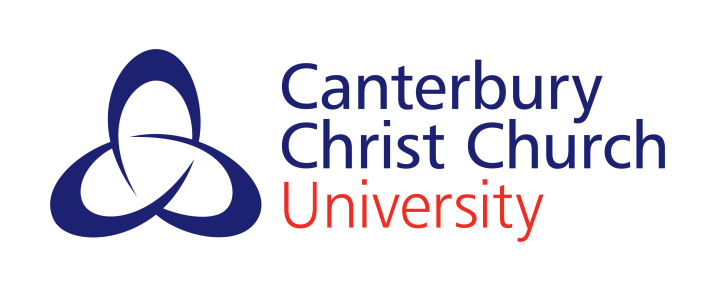 Faculty XXXDepartment XXXSubmission for FACULTY SCRUTINY / PEER REVIEW / VALIDATION / REVALIDATION [delete as appropriate]of PROGRAMME NAME [list all award titles being proposed for validation]In Collaboration with XXXXXX [delete as appropriate]Submitted XXXXXX [Date] For Programme CommencementXXXXXX [Date]